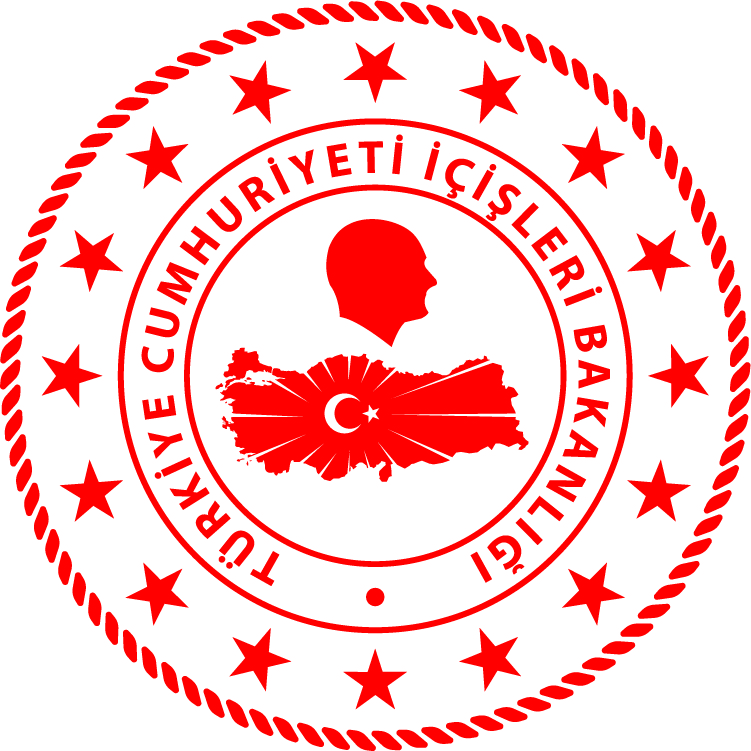 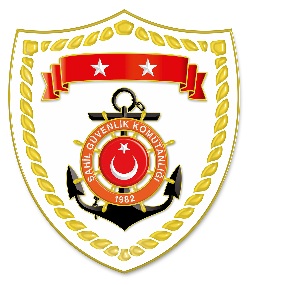 Ege BölgesiS.NoTARİHMEVKİ VE ZAMANKURTARILAN SAYISIKURTARILAN/YEDEKLENEN TEKNE SAYISIAÇIKLAMA101 Nisan 2020AYDIN/Kuşadası13.2626-Kuşadası Milli Park sahilinde karadan ulaşımın olmadığı bir mevkide yardım talebinde bulunan 26 düzensiz göçmen kurtarılmıştır.